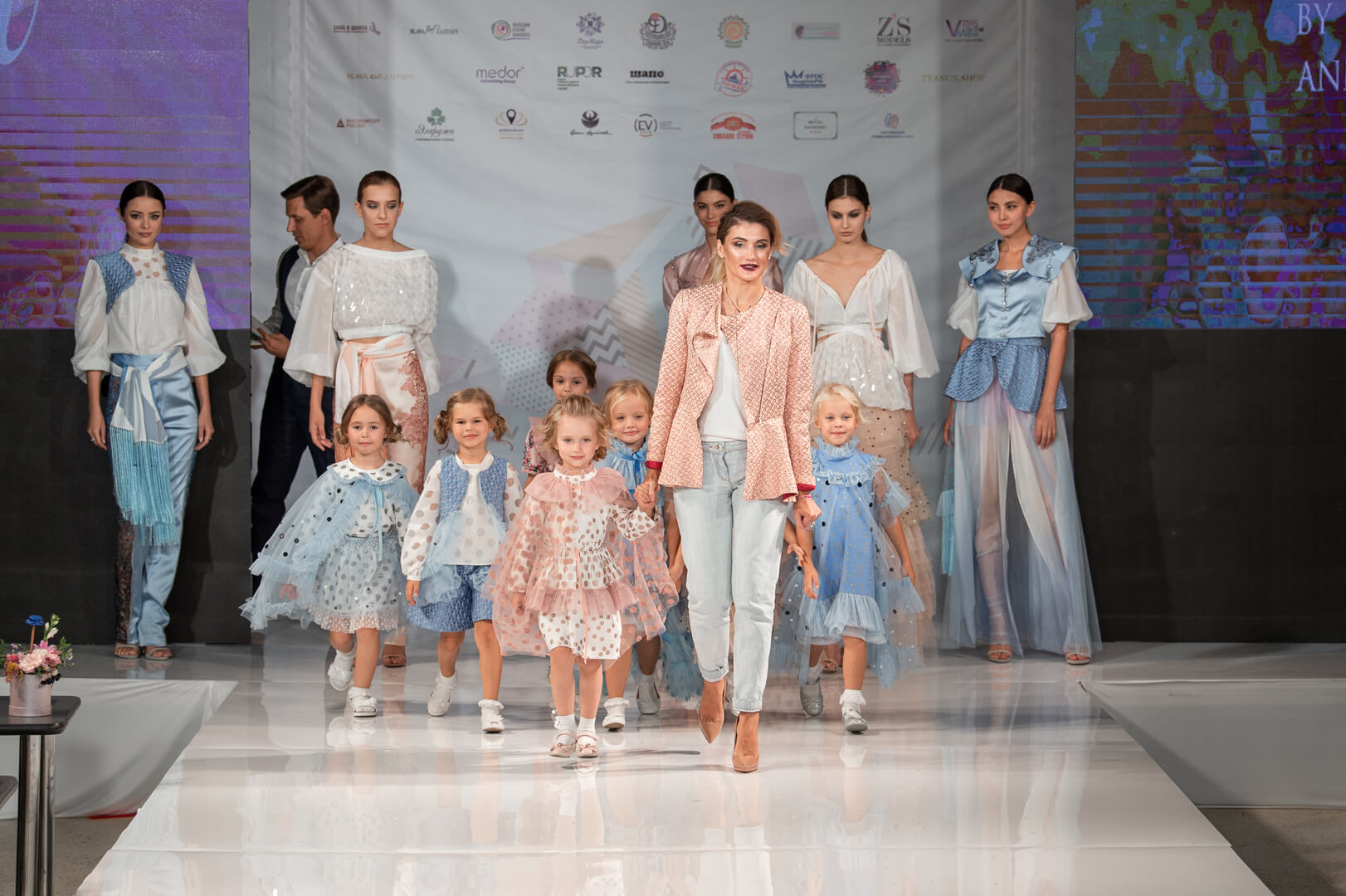 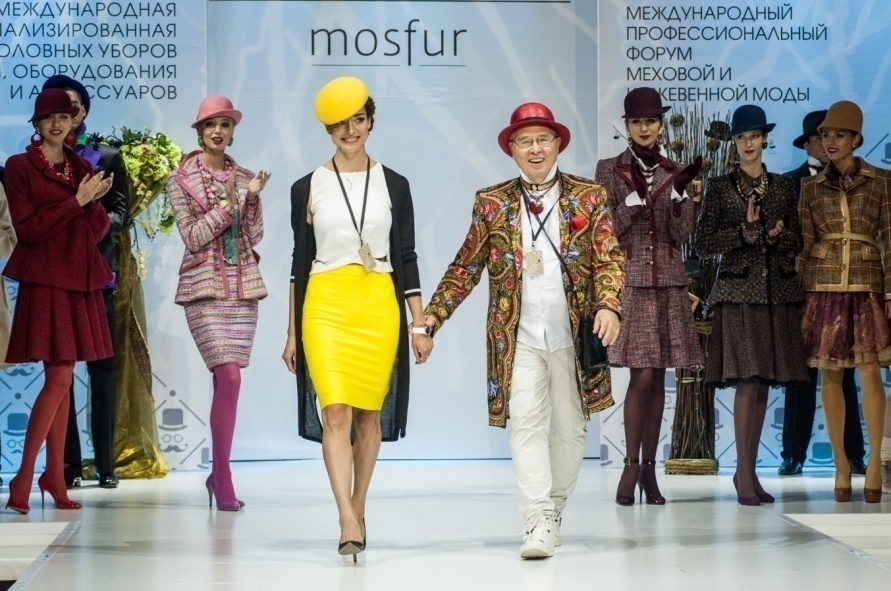 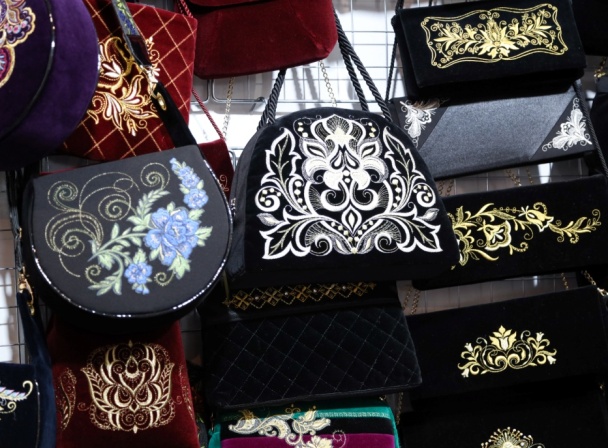 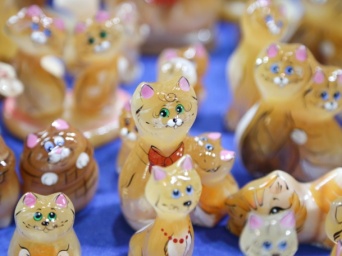 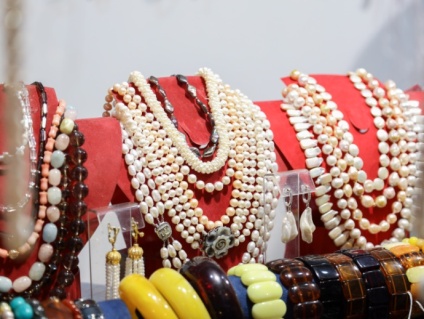 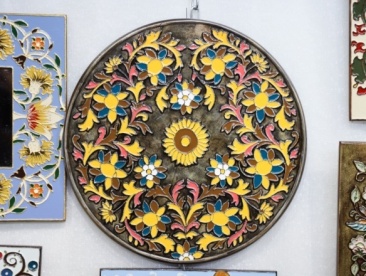 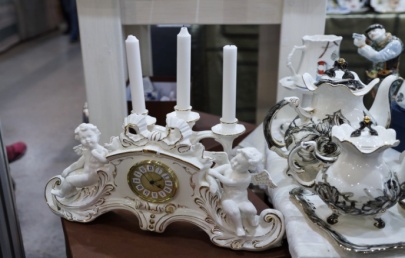 Пресс-релиз           С 14 по 17 августа 2019 года в Москве на центральном выставочном комплексе «Гостиный Двор» пройдет знаковая для всей индустрии моды 17-я международная выставка головных уборов, одежды, сырья и аксессуаров «Chapeau», 7-й кожевенно-меховой салон «MosFur», международная неделя детской моды и искусства «KiDS», а также салон подарков, украшений, авторской одежды и       аксессуаров «РусАртСтиль».          Традиционно на площадке соберутся более 350 производителей для презентации новых линий и коллекций своих изделий.           Участники салона «РусАртСтиль» – это индивидуально работающие мастера, ремесленники,   модельеры и дизайнеры, которые представят авторские, аутентичные, дизайнерские, традиционные работы: предметы интерьера и декора, посуду, текстиль и живопись, одежду и аксессуары,   декоративно-прикладное и арт искусство, ювелирные изделия и авторскую бижутерию, ковку, изделия из кожи  и многое другое.           Гостей выставки ждет насыщенная программа: праздничное открытие, необыкновенные показы именитых дизайнеров, конкурсные показы с участием признанных и успешных модельеров и начинающих дизайнеров, презентация работ студентов российских вузов, выступления детских международных делегаций, форум Российского Пушно-Мехового Союза, а также беспроигрышная лотерея.  Кульминацией программы станет церемония награждения, на которой определятся победители и новые обладатели «Короны Империи Головных Уборов» и «Золотого Руна».         Оргкомитет подготовил фееричный сюрприз, который будет раскрыт гостям выставки в первый день мероприятия.Организаторы Салона «РусАртСтиль»   ООО «Экспоресурс – выставки и конференции»тел:   +7(499) 978-02-90 , +7(499) 978-39-01 |  exporesurs@yandex.ruсайт  www.expo-resurs.ru   соц. сети:    https://www.instagram.com/exporesurs/     https://vk.com/exporesurs 
https://www.youtube.com/channel/UCcsy6VFhHb-HNUIS0cv2baw 